LÍNGUA PORTUGUESA – 1 º ANOESCOLA:__________________________________________________________________ALUNO:___________________________________________________________________DATA: _____/_____/2021.NA AULA DE HOJE, OUVIMOS A HISTÓRIA DA DONA MARTA LAGARTA, AGORA CHEGOU A SUA VEZ DE REPRESENTAR A HISTÓRIA ATRAVÉS DE DESENHO. FAÇA COM BASTANTE CAPRICHO!PINTE SOMENTE O ALIMENTO QUE A LAGARTA DONA MARTA COMEU E GOSTOU?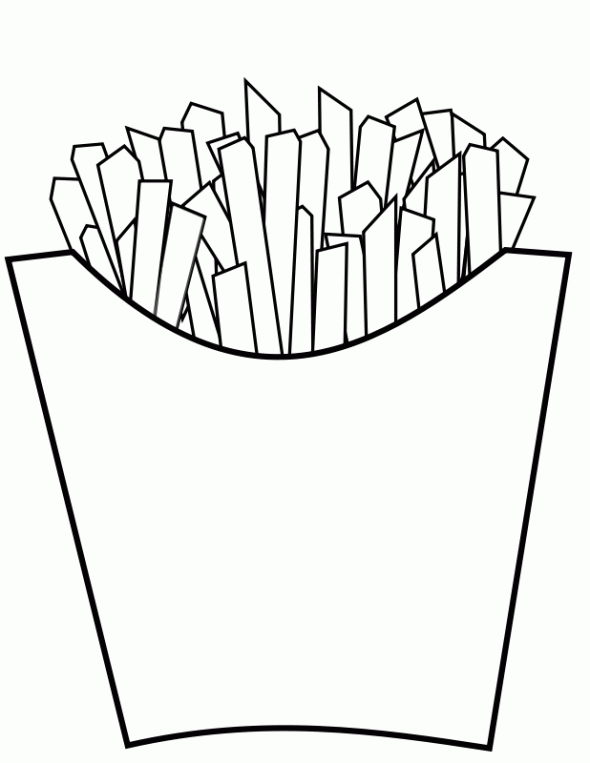 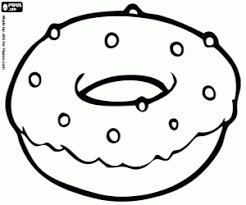 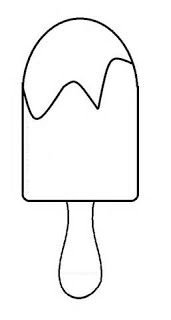 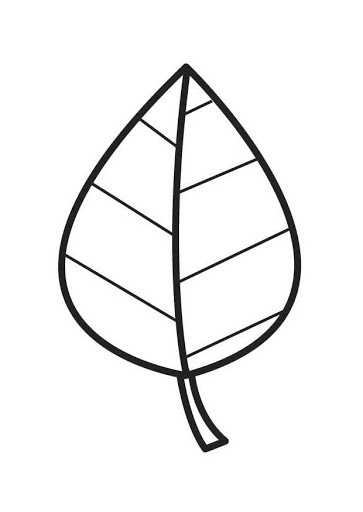 LÍNGUA PORTUGUESA – 1 º ANOESCOLA:__________________________________________________________________ALUNO:___________________________________________________________________DATA: _____/_____/2021.APRENDEMOS NA AULA A DIFERENCIAR LETRAS DE NÚMEROS E OUTROS SINAIS GRÁFICOS, AGORA MOSTRE QUE VOCÊ APRENDEU MESMO E SIGA AS INSTRUÇÕES PARA REALIZAR A ATIVIDADE:PINTE DE AMARELO SOMENTE AS LETRAS;PINTE DE VERDE SOMENTE OS NUMERAIS;PINTE DE AMARELO OS OUTROS SINAIS.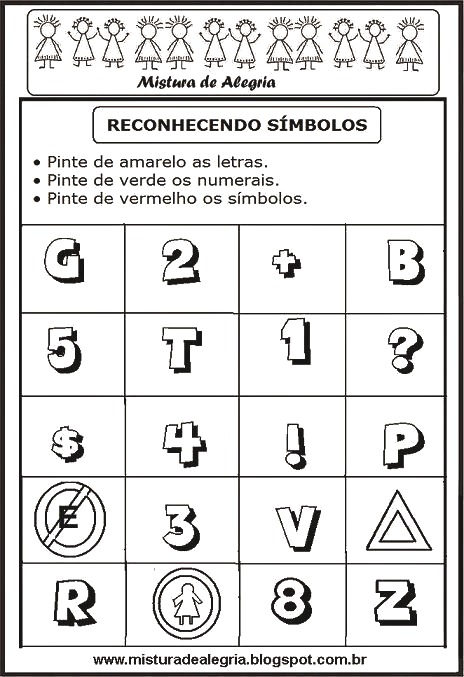 FAÇA UM X NO QUADRADINHO AONDE APARECE SOMENTE LETRAS: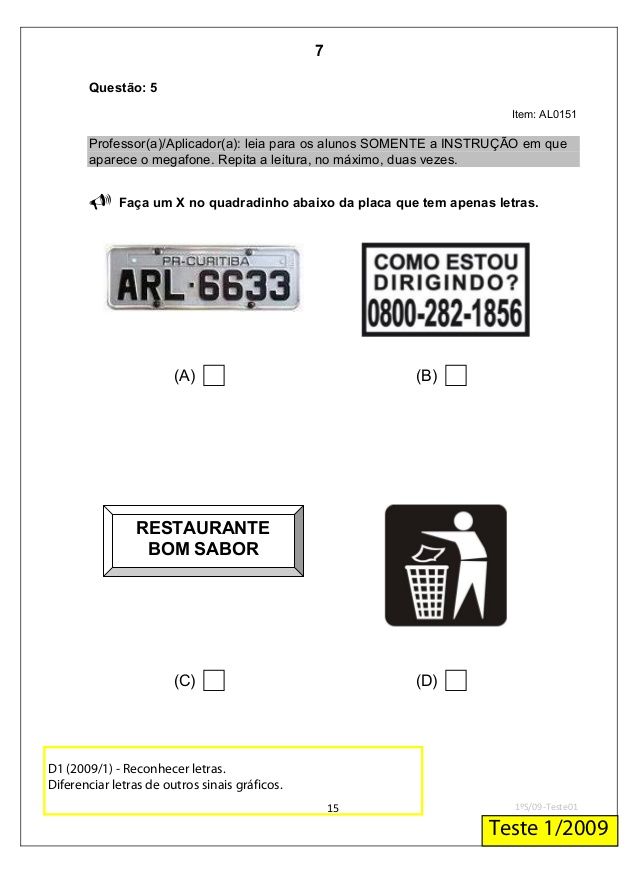 LÍNGUA PORTUGUESA – 1 º ANOESCOLA:__________________________________________________________________ALUNO:___________________________________________________________________DATA: _____/_____/2021.NA NOSSA AULA APRENDEMOS SOBRE AS VOGAIS A, E, I, O, U.  AS VOGAIS EM CAIXA ALTA MAIÚSCULA ESTÃO BRINCANDO COM AS VOGAIS CURSIVAS. VAMOS CONHECÊ-LAS E PINTÁ-LAS.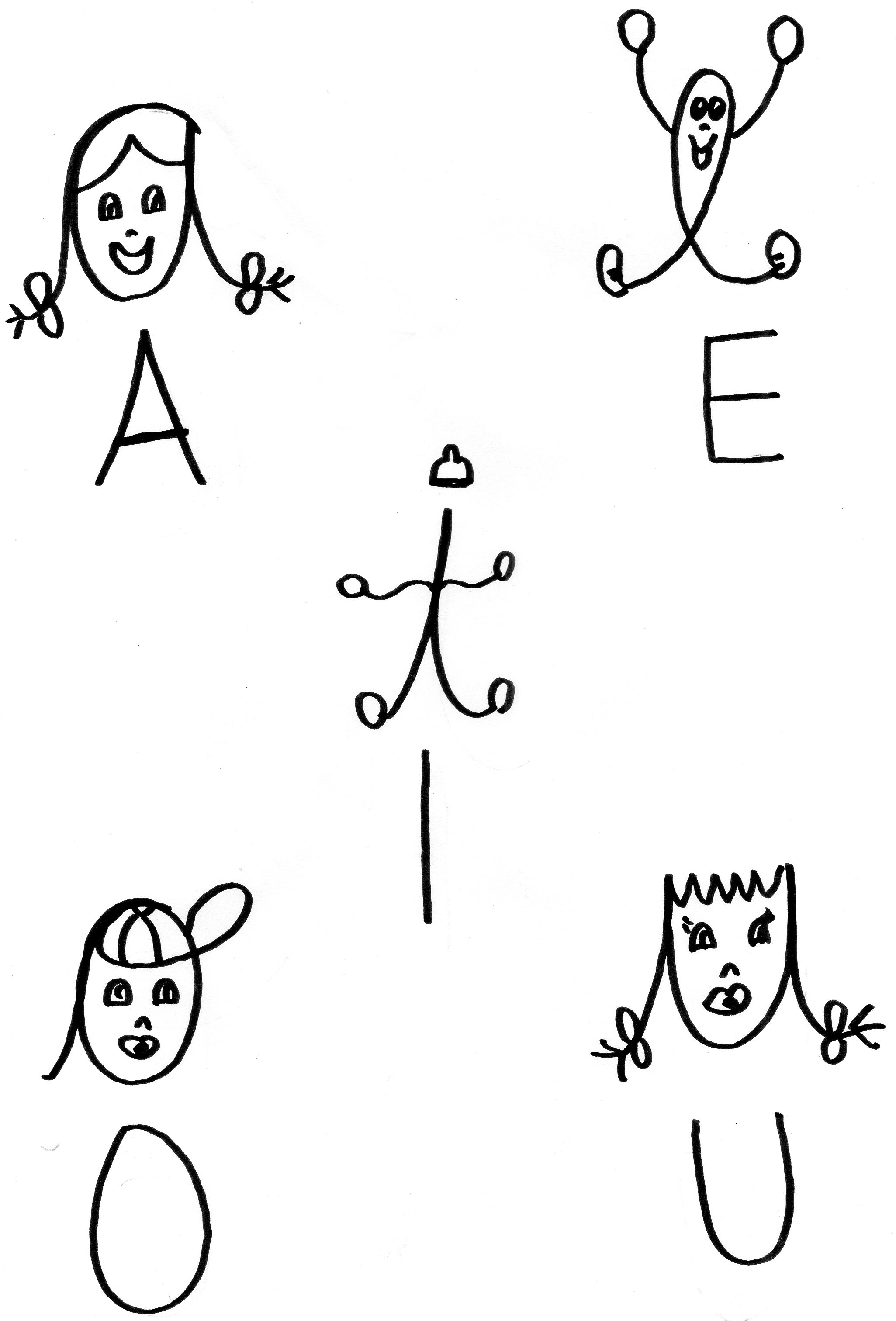 VOCÊS LEMBRAM DA FAMÍLIA DO SENHOR E SENHORA VOGAL E SEUS CINCO FILHINHOS? AGORA VAMOS TRAÇAR AS VOGAIS, NÃO ESQUEÇA FAÇA COM ATENÇÃO E CAPRICHO!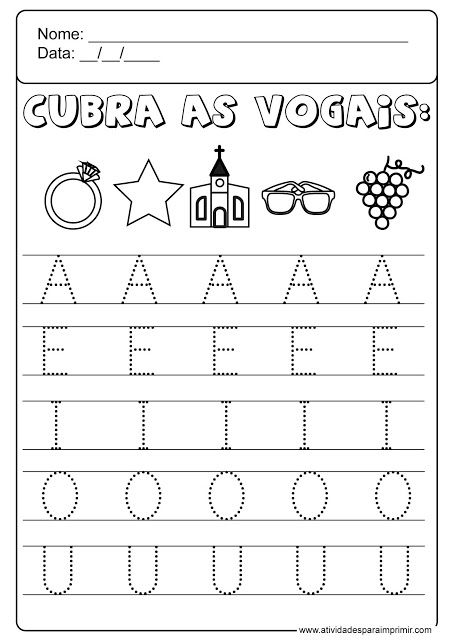 LÍNGUA PORTUGUESA – 1 º ANOESCOLA:__________________________________________________________________ALUNO:___________________________________________________________________DATA: _____/_____/2021.NA AULA DO VEM APRENDER, VIMOS O ALFABETO E O TRAÇADO DAS LETRAS. AGORA CHEGOU A SUA VEZ DE MOSTRAR QUE APRENDEU! FAÇA COM CAPRICHO AS ATIVIDADES ABAIXO: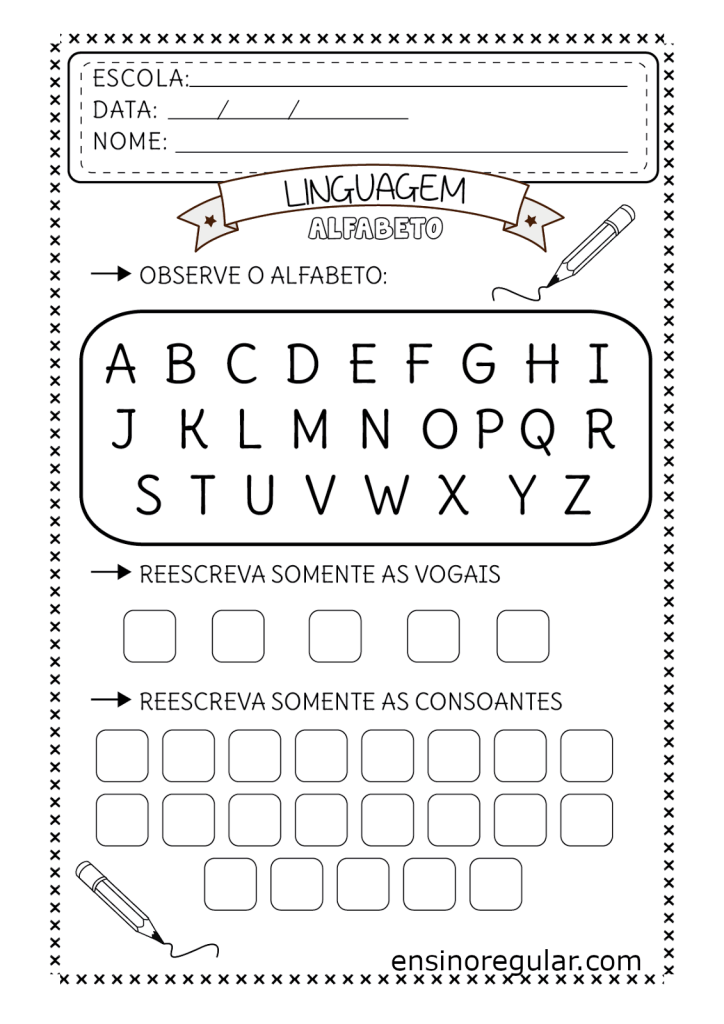 